欢迎报考安阳工学院今日推荐——化学与环境工程学院一、学院介绍化学与环境工程学院始建于1984年，现有在校生1100余人。现有教职工76人，其中教授5名，副教授21名，讲师42名，博士44名，硕士29名，硕士生导师25人，现有河南省优秀教师1人、河南省学术技术带头人1人、河南省教育厅学术技术带头人8人、河南省高校青年骨干教师3人、安阳市先进工作者2人、安阳市学术技术带头人8人、安阳市优秀教师3人、安阳市最美教师1人、安阳工学院教学名师1人、安阳工学院品牌教师3人。学院目前开设有化学工程与工艺、应用化学、环境工程、三个本科专业，应用化工技术一个专科专业。化学工程与工艺专业先后获批河南省一流本科专业建设点、河南省专业综合改革试点、河南省特色专业；化学化工基础实验中心获批河南省优秀教学基层组织；“安阳师范学院-安阳工学院-河南煤业化工集团中原大化公司-理科实践教育基地”获批国家级大学生校外实践教育基地；工程硕士-化学工程方向获批立项建设点。应用化学专业采用“3+1”的培养模式，实施“卓越工程师计划项目”。环境工程专业是校级特色专业、专业综合改革试点。学院积极推进教学方法与考试方法改革，教学改革成果突出，近3年来，获河南省教育厅教学改革研究项目5项，获河南省高等教育教学成果二等奖1项，河南省“十三五”教育科学规划课题2项，安阳工学院教学改革研究项目16项，发表教学改革文章50余篇。学院化学工程为硕士学位立项建设方向，建设有河南省博士后创新实践基地、应用化学省级重点学科、河南省实验教学示范中心-化学化工基础实验教学中心、河南省高浓度有机废水处理制备工程技术中心、河南省纳米复合传感材料国际联合实验室、河南省甾体激素药物工程研究中心、安阳市表面活性剂工程技术研究中心（重点实验室）、安阳市纳米复合材料合成与应用重点实验室、安阳市环境化学与污染控制重点实验室、安阳市化学生物传感重点实验室、安阳市新能源材料设计与模拟重点实验室、安阳市新能源—电催化研究重点实验室、安阳市燃煤与固定源排放CPM控制技术重点实验室及安阳市低温电解铝与节能减排重点实验室等省市级平台14个。2016年以来，学院在教学与科学研究方面都取得了突出成绩。承担国家自然科学基金、国家重点研发计划子课题、河南省科技攻关等省部级以上科研项目30余项，其中国家级项目12项，获国家级、省级等科研教学奖励11项，在Chemical Science, ACS Macro Letters, Nanoscale等高水平学术期刊发表学术论文200余篇，授权发明授权专利19项，实用新型专利25项，出版高水平精品教材、规划教材20余部。学院积极开展国际学术交流与合作，与美国田纳西大学、加拿大阿尔波塔大学等高校开展科技交流、合作研究，先后选派多名优秀教师和联合培养研究生到国外访问、学术交流或攻读学位，承担完成多项国际合作研究项目。学院学风氛围浓厚，考研率在全校名列前茅，近几年考入“双一流”高校的学生达120余人，其中多名学生被评为省级校级优秀毕业生。学院倡导“以学习为中心，以成才为导向，以活动为载体，以育人为目标”的工作思路，积极鼓励学生走出校门，向更高水平的国家级、省级学科竞赛看齐，学院学生在全国大学生化工实验大赛、全国大学生化工设计大赛、全国大学生节能减排社会实践与科技竞赛、全国大学生科技创新大赛等多项大赛上获得国家级一等奖荣誉，所取得的荣誉数量质量持续提高。学院近三年就业率平均在93%，学生就业形势好，名列学校前茅。本院学生在国内多家化工企业如药明康德公司签约工作，社会用人单位对毕业生评价情况良好，毕业生质量及就业呈现良好态势。二、专业介绍化学工程与工艺专业（本科）1.培养目标该专业倡导并践行国际工程教育认证“以学生为中心，以成果为导向”理念，设计和建设成“设备-工艺-设计”课程体系，通过加大实践环节、开放实验室项目、大学生创新创业项目等活动，培养学生创新意识、工程意识和综合能力，实现人才培养与社会、企业需求的无缝对接。培养基础理论较扎实，知识面较宽，实践能力和创新精神较强，综合素质较高，能在石油与化工及相关领域从事生产运营、工艺与工程设计、技术与产品研发、产品经营与服务、科学研究等工作，能适应地方经济社会发展和产业转型升级需要的应用型专门人才。2.主要课程高等数学、大学物理、无机化学、分析化学、有机化学、物理化学、化工热力学、化工原理、化学反应工程、化工设计、分离工程、化工工艺学、化工过程分析与合成和化工专业实验等。 3.就业方向毕业生可以在国内外进一步深造攻读硕士和博士学位；在化工相关的大型国有企业、知名外企等从事产品开发、销售和企业管理工作；通过自主创业、从事自由职业、私人投资等形式在与化学工程及相关或其他领域的灵活就业。学制四年，修满规定学分，授予工学学士学位。应用化学专业（本科）1.培养目标本专业坚持以OBE教学理念为导向，以《普通高等学校本科专业类教学质量国家标准》、《工程教育认证标准》为重要依据，采用“3+1”的培养模式，实施 “卓越工程师计划项目”，逐步凝炼形成“科研驱动、实践导向、分类培养”的人才培养特色。本专业旨在培养具有社会责任感和职业道德、人文素养、健康的身心素质和团队合作精神，具备自然科学基础、工程基础及专业知识和技能，具备创新意识、实践能力和环境适应能力，能在化工、医药、能源、环境及其相关领域从事生产、经营、服务和科学研究等工作，适应地方经济社会发展和产业转型升级需要的高素质应用型技术技能人才。2.主要课程无机及分析化学、有机化学、物理化学、仪器分析、化工制图、化工原理、制药工艺学、药物合成反应、药物化学、制药设备与工艺设计、化学反应工程、波谱解析、生物化学、药物分析、药理学、天然产物化学等。3.就业方向毕业生可以在国内外进一步深造报考生命科学、生物技术、药学、有机化学及相关专业的研究生；在药厂、大学、研究所等企事业单位从事有机化学品和药物生产研发、食品药品质检化验、生产技术管理、药物的质量鉴定和制定相应的质量标准、食品药品质量监督等工作；通过自主创业、从事自由职业、私人投资等形式在与应用化学及相关或其他领域的灵活就业。学制四年，修满规定学分，授予工学学士学位。环境工程专业（本科）1.培养目标本专业培养具有可持续发展理念，具备环境科学与工程学科的基本理论、基本知识和基本技能，掌握环境污染控制技术开发与工程设计、污染治理设施运营管理、环境规划与管理以及环境监测与评价等方面的专业知识，能胜任环境污染控制科学研究、技术开发、工程设计及运营管理、环境管理和环境评价等工作，适应地方经济社会发展和产业转型升级需要的高素质应用型技术技能人才。2.主要课程环境工程微生物学、环境监测、环境化学、环境工程原理、水污染控制工程、固体废物处理与处置、大气污染控制工程、物理性污染控制、环境影响评价等。 3.就业方向毕业生可以在国内外进一步深造攻读硕士和博士学位；到城市规划部门、生态环境保护各部门从事规划、管理、环境监测、环境影响评价等方面工作；到环境工程设计单位、工矿企业、相关科研单位、环保公司等从事设计、管理、研究开发、环境监测、环保设备运营管理等工作；通过自主创业、从事自由职业、私人投资等形式在与化学工程及相关或其他领域的灵活就业。学制四年，修满规定学分，授予工学学士学位。应用化工技术专业（专科）1.培养目标本专业培养具有社会责任感和职业道德、人文素养、健康的身心素质和团队合作精神，具备自然科学基础、工程基础及专业知识和技能，具备创新意识、实践能力和环境适应能力，能在化工、医药、能源、环境及其相关领域从事生产、经营、服务和科学研究等工作，适应地方经济社会发展和产业转型升级需要的高素质应用型技术技能人才。2.主要课程无机及分析化学、有机化学、物理化学、化工制图、化工原理、精细有机合成单元反应、制药工艺学、药物化学、药物分析、生物化学、化工设备机械基础、化工仪表及自动化等。3.就业方向毕业生可以进一步深造报考生命科学、生物技术、药学、有机化学及相关专业的本科生；在药厂、大学、研究所等企事业单位从事有机化学品和药物生产研发、食品药品质检化验、生产技术管理、药物的质量鉴定和制定相应的质量标准、食品药品质量监督等工作；通过自主创业、从事自由职业、私人投资等形式在与应用化学及相关或其他领域的灵活就业。学制三年。咨询电话：0372——2909841网址：http://hxgc.ayit.edu.cn/index.htm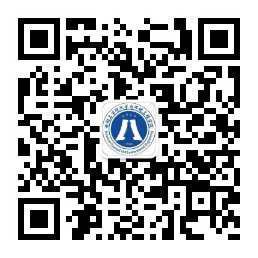 